«История семьи – история Победы»Всероссийский конкурс исследовательских работ школьников    119180, г. Москва, ул. Большая Полянка, д.43, стр.3, email: info@smallhomeland.ru, www.smalhomeland.ru31.01.2020      №2020				   Региональным органам управления                                образованиемО Всероссийском конкурсеИнформируем Вас о проведении Всероссийского конкурса исследовательских работ школьников «История семьи – история Победы» (далее – Конкурс). Конкурс направлен на поддержку научно-исследовательской работы школьников в области отечественной истории, на повышение интереса учащихся к истории семьи в проекции событий Великой Отечественной войны, развитие исторической культуры личности, укрепление гражданской и патриотической позиции молодежи; развитие исследовательских навыков, самостоятельной работы с историческими источниками, презентации проведенного исследования.Конкурс проводится фондом  «История Отечества», фондом поддержки и сохранения культурных инициатив «Собрание», а также Московской государственной художественно-промышленной академией имени С. Г. Строганова. К участию в нем приглашаются учащиеся 8–11 классов общеобразовательных учреждений России. С подробной информацией о Конкурсе можно ознакомиться на официальном сайте: https://smallhomeland.ru/.Просим вас оказать содействие и проинформировать о проведении Конкурса общеобразовательные образовательные заведения вашего региона.Контактное лицо: Кузьмин Роман Геннадьевич, координатор проекта фонда поддержки и сохранения культурных инициатив «Собрание». Адрес эл. почты: info@smallhomeland.ru, тел.: 8-985-426-92-07.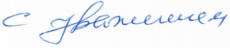 Заместитель председателя 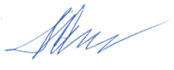 организационного комитета конкурса, академик РАО, 								                    А. А. РеанИсполнитель: Кузьмин Роман Геннадьевич, info@smallhomeland.ru, тел.: 8-985-426-92-07